Методический совет школьных библиотекарей.Состав методического совета1. Методист по учебному книгообеспечению, руководитель РМО2. Заведующая библиотекой  МБОУ Тасеевская СОШ №13. Педагог-библиотекарь МБОУ Тасеевская СОШ №24. Библиотекарь МБОУ Сивохинская СОШ №55. Библиотекарь, МБОУ Суховская СОШ №6. Библиотекарь МБОУ Троицкая СОШ №7. Библиотекарь МБОУ Фаначетская СОШ №98. Библиотекарь МБОУ Веселовская СОШ № 79. Библиотекарь Вахрушевская ООШ №Задачи  методического совета - эффективная организация методического пространства  и определение приоритетных направлений деятельности методического объединения школьных библиотекарей; - выработка решений, положений, рекомендаций по наиболее сложным вопросам методической  работы;- поддержка экспериментальной, инновационной деятельности; - обобщение актуального опыта работы лучших педагогов-библиотекарей, библиотекарей; - методическое обеспечение модернизации содержания, форм и  методов учебной и воспитательной работы;- создание условий для развития профессионального  мастерства библиотечных работников;
Основное  направление  2018-2019 учебного года:   профессиональная компетентность школьного библиотекаря, педагога-библиотекаряПериодичность заседаний: 1 раз в четвертьРуководитель РМО библиотекарей:        Петрова Т.В.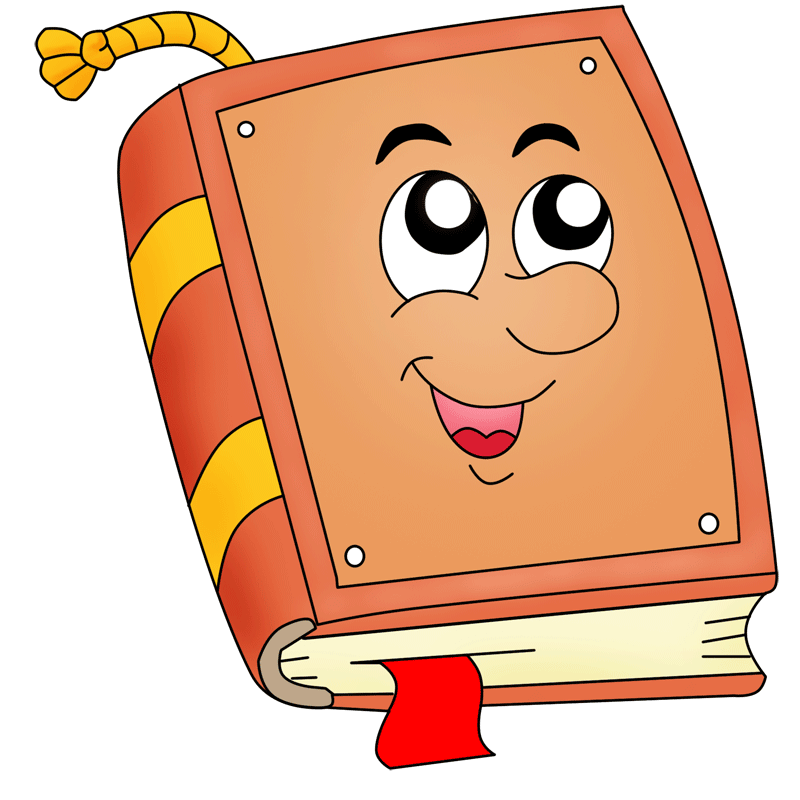 ПЛАН РАБОТЫМетодического объединенияшкольных библиотекарей на 2018-2019 учебный год 1 заседание РМО:  октябрьСовещание:  «Анализ работы РМО школьных библиотекарей за 2017-2018 учебный год», Обсуждение плана работы на 2018-2019 уч. год.Совещание : "Итоги  комплектования школ района  учебниками федерального комплекта по итогам на 15 сентября 2018 года. Организация и проведение учета фонда учебников в образовательных учреждениях района".Мониторинг обеспеченности ОУ учебниками Федерального перечня. Статистический отчет по итогам перераспределения МФУ, комплектования библиотек ОУ учебной литературой и обеспеченности уч-ся учебной литературой.Организационные заседания творческой группы: «"Эффективные педагогические и библиотечные технологии как инструмент формирования информационной культуры школьника»ОктябрьМесячник школьных библиотек.(28 окт. - Международный день школьных библиотек)       Старт проекта «Читающая мама» - читающая семья – читающая страна.Акция «Библиотека без стен».Расширение информационно-образовательной среды школы, популяризация чтения, повышение имиджа школьной библиотеки, вовлечение учащихся в библиотечные проекты.2) конкурс «Фотозона библиотеки»,Акция «Наш район  на книжных закладках».  (каждая школа делает закладку о своем селе, школе) МОЖНО в ЭЛ. ВИДЕБиблиопроекты по семейному чтению. «Читаем с бабушкой», «Библиотека моего (моей семьи) деда». Экскурсия в  РБ, сельские библиотеки.2 заседание РМО: декабрьНачало Всероссийского  Конкурса юных чтецов «Живая классика».Совещание по вопросам комплектования учебного фонда ОУ на 2019-2020 уч. год.Формирование заявки потребности на учебники ФП на 2019-2020 учебный годКраткий отчет о проделанной работе и результатах по проектам, акциям.3 заседание РМО: февральСобеседования по итогам формирования заявки потребности на учебники ФП  на 2019-2020 учебный год.Консультативное совещание по заполнению ОУ  бланков заказов в разрезе каждого издательства.ОУ: заполнение бланков заказов, корректировка всего заказа в соответствии с выделенными лимитами.Предоставление информации методисту.Работа по формированию спецификаций к Контрактам на закупкуучебников к новому учебному году.Заседание творческой группы Мастер-класс «Технология развития критического мышления - один из способов овладения навыков смыслового чтения».  Учебники. Контракты. Заключение  ОУ контрактов с издательствами на поставку учебной литературы.4 заседание РМО: апрельСеминар «Самообразование библиотекаря: направления, методы и формы».Мастер-класс «Технология развития критического мышления - один из способов овладения навыков смыслового чтения».  Творческая мастерская: «Калейдоскоп идей».Итоги проекта  ««Читающая мама» - читающая семья – читающая страна, «Живая классика»Итоговое заседание методического совета«Планирование работы МО школьных библиотекарей на новый учебный год».Итоговое заседание  творческой группы 